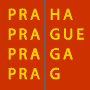 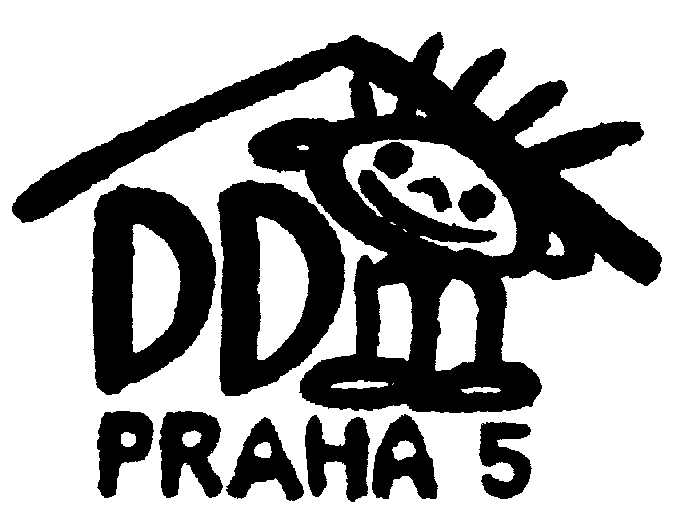 Dům dětí a mládeže Praha 5, Štefánikova 235/11, 150 00  Praha 5Tel.: 257323918, IČO 45242941www.ddmpraha5.cz   č.účtu : 2700287734/2010Dům dětí a mládeže Praha 5 ve spolupráci s FZŠ Mezi Školamipořádá obvodní kolo soutěžeChemická olympiáda (56. ročník)Termín:   		3. 3. 2020 (úterý)Místo konání:   	FZŠ Mezi Školami  čp. 2223, Nové Butovice, Praha 5Organizace:		DDM Praha 5 ve spolupráci s FZŠ Mezi ŠkolamiKategorie:     	D    	žáci 8.-9.ročníků ZŠ a odpovídajících ročníků víceletých gymnázií,                          probíhá ve školním, okresním a krajském kole.Zahájení: 	8:30 hPrezence:	8: 00 h – 8:15 hPředpokládaný konec:      12 hSoutěžící:         úspěšní řešitelé školního kola, zaregistrovaní na  https://olympiada.vscht.cz		Úspěšný řešitel je soutěžící, který dosáhne min. 50% možných bodů.O postupujících rozhodne garant obvodního kola podle počtu dosažených bodů, soutěžící bude včas informován.Vítěz OK:	Soutěžící = úspěšný řešitel, který dosáhne nejvyššího počtu bodů.Odměny:	Soutěžící na 1.-3.místě obdrží diplom a věcnou cenu, úspěšní řešitelé diplom.		Předání ocenění proběhne ve druhé polovině dubna.Postup do krajského kola – 24.3.2020O postupujících rozhodne komise krajského kola podle počtu dosažených bodů – bude sestaven žebříček úspěšných řešitelů ze všech obvodních kol v Praze.Upozornění:S sebou: 		plášť, přezůvky, psací potřeby, jednoduchou kalkulačku 			(ne mobilní tel.)Soutěžící jsou povinni dodržovat pravidla bezpečnosti a hygieny práce v laboratoři.Organizátor obvodního kola přebírá zodpovědnost za žáky jen v průběhu  soutěže (při řešení zadaných úloh). Informace a dotazy: 	Iva Procházková, prochazkova@fzsmeziskolami.cz	Jana Hromádková, tel.: 604 926 352, jana.hromadkova@ddmpraha5.czDále na: 	https://olympiada.vscht.cz